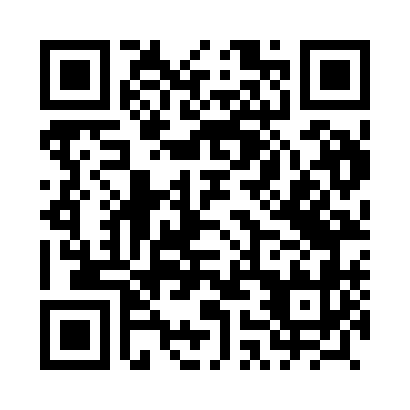 Prayer times for Grady, PolandMon 1 Apr 2024 - Tue 30 Apr 2024High Latitude Method: Angle Based RulePrayer Calculation Method: Muslim World LeagueAsar Calculation Method: HanafiPrayer times provided by https://www.salahtimes.comDateDayFajrSunriseDhuhrAsrMaghribIsha1Mon3:566:0412:365:027:099:102Tue3:526:0212:365:037:119:123Wed3:495:5912:365:057:139:154Thu3:465:5712:355:067:159:185Fri3:425:5412:355:077:179:206Sat3:395:5212:355:097:199:237Sun3:365:4912:345:107:219:268Mon3:325:4712:345:117:229:289Tue3:295:4412:345:137:249:3110Wed3:255:4212:345:147:269:3411Thu3:225:4012:335:157:289:3712Fri3:185:3712:335:177:309:4013Sat3:155:3512:335:187:329:4314Sun3:115:3212:335:197:349:4615Mon3:075:3012:325:207:369:4916Tue3:045:2812:325:227:379:5217Wed3:005:2512:325:237:399:5518Thu2:565:2312:325:247:419:5819Fri2:525:2112:315:257:4310:0120Sat2:485:1812:315:277:4510:0521Sun2:445:1612:315:287:4710:0822Mon2:405:1412:315:297:4910:1123Tue2:365:1212:315:307:5110:1524Wed2:325:0912:305:327:5310:1925Thu2:275:0712:305:337:5410:2226Fri2:235:0512:305:347:5610:2627Sat2:195:0312:305:357:5810:3028Sun2:185:0112:305:368:0010:3329Mon2:174:5812:305:378:0210:3430Tue2:174:5612:305:398:0410:35